A FÖLD BELSŐ FELÉPÍTÉSE ÉS TULAJDONSÁGAIA Föld felépítésének vizsgálataKözvetlen adatok a Föld felépítésérőlmélyfúrások, mély művelésű bányákvulkáni tevékenység (kiömlő magma tulajdonságai)    Közvetett vizsgálati módszerek és adatoknehézségi erő tanulmányozása (az anyagok sűrűség szerinti elkülönülésére következtethetnek)radioaktivitás vizsgálata (a kőzetek korának meghatározására alkalmazzák)földrengéshullámok vizsgálata (a különböző közeghatárokon történő változásokról szerezhető információ)   A Föld belsejének fizikai jellemzőihőmérséklet: a felszíni hőmérséklet 20-30 m-ig ingadozik (napsugárzás függő); kb. 4000 km mélységig növekszik; a kéreg aljáig egyenletesen, a geotermikus gradiens szerint (átlag 33 m-ként 1 °C); a mag hőmérsékletét 3-4000 °C körülinek vélik  nyomás: ezer méterenként 27 MPa-lal emelkedika földmagban 350 ezer MPa körül vansűrűség: az anyag sűrűsége változik a nyomássalátlagos sűrűség: 5,51 g/cm3, a kéreg: 2,7 g/cm3, a mag: 17 g/cm3halmazállapot: külső mag cseppfolyós (izzón folyó),  a többi szilárd mágnesesség: külső mag kelti, mágneses pólusok, deklinációA Föld szerkezete és fizikai tulajdonságaiA Föld több, különböző koncentrikusan elhelyezkedő rétegből áll, ezek a gömbhéjakHárom fő gömbhéj különböztethető meg, melyeket határfelületek választanak el:1. kéreg:átlag vastagsága 35 km (szárazföldek alatt 25-70, óceánok alatt 10-12 km, más a felépítésük) fő vegyületei alumíniumszilikátok (elemei: O, Si, Al, Fe, Ca, Na, K, Mg)2. köpeny: 2900 km mélységig 3 rész: külső, asztenoszféra és belső köpenya köpenyben legjelentősebb a vas, az Al-t a Mg váltja fel (megtalálható még: a króm és a nikkel is)3. mag: 2900 km-től külső (folyékony) és belső (szilárd) maga magban vasat és nikkelt feltételeznekA Föld belső szerkezete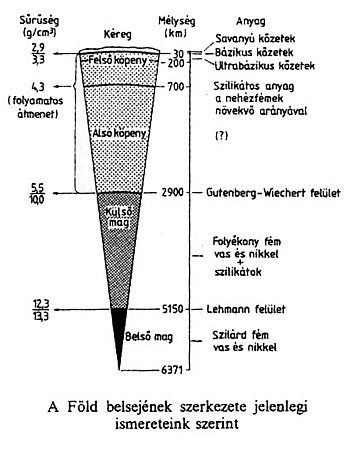 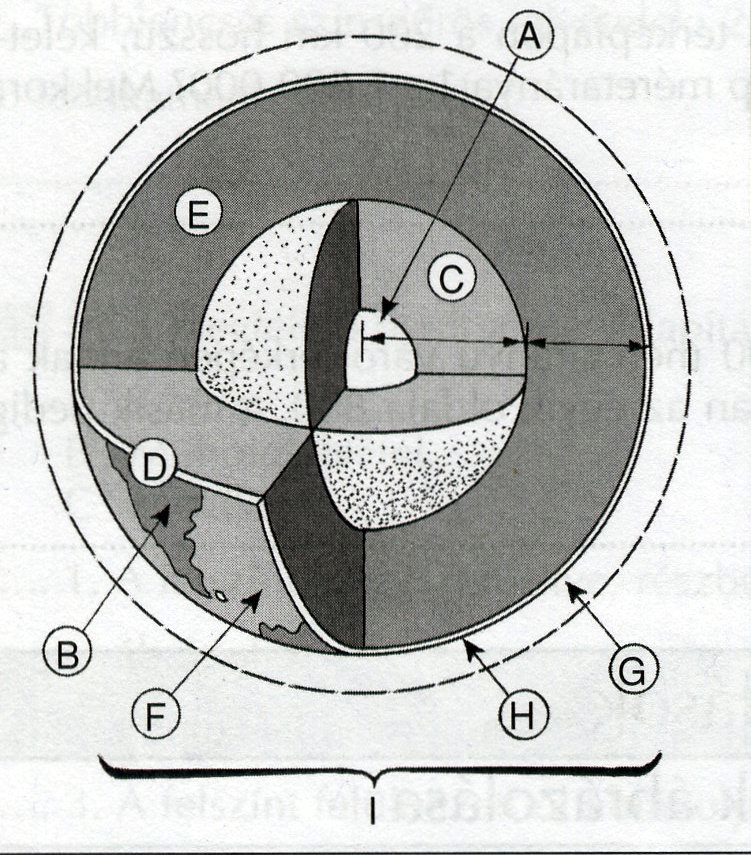 A Föld kőzetburkaKőzetburok (litoszféra): kéreg + külső köpeny legfelső része. Vastagsága: óceánok alatt: 50 kmszárazföldek alatt: 70 – 100 km lemezekből áll, amelyek az asztenoszférán mozognaklemeztektonika elmélete: a mozgató a belső erő, a változás állandó Kőzetlemezek	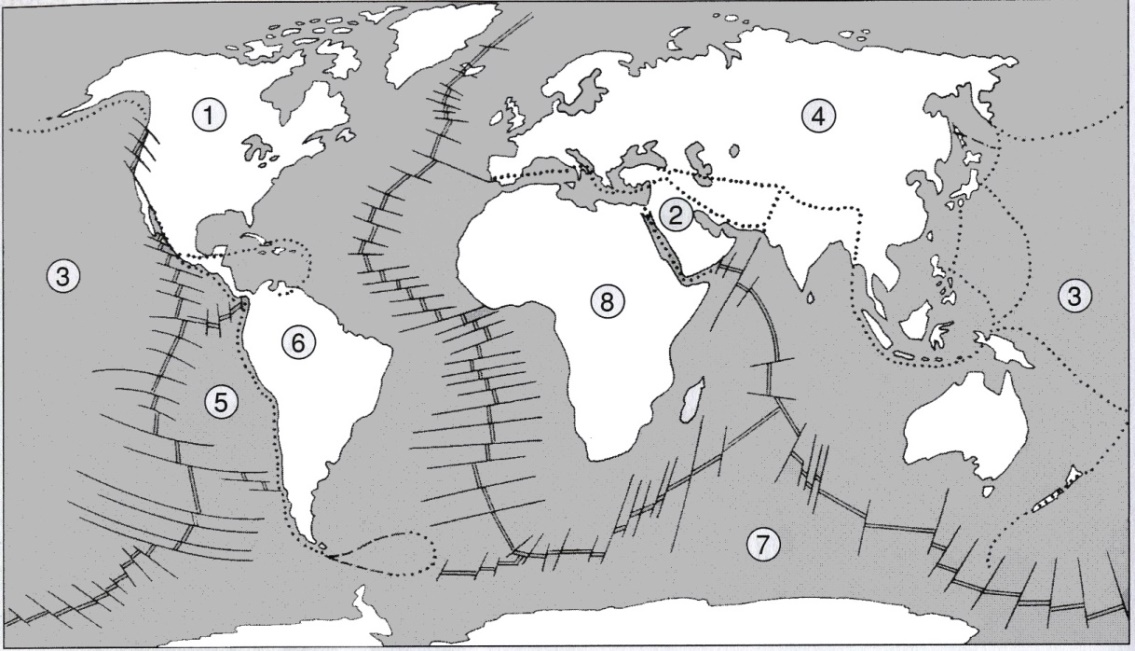 A litoszféra lemezek mozgása: a litoszféra nem összefüggőhét nagy és több kisebb lemezből áll (ezeket tudni!)vastag részei kontinensek, vékonyabb területei óceánokbelső részei viszonylag nyugodtaka lemezek széleire jellemző a vulkáni tevékenység, hegységképződés, földrengéseka lemezek állandó mozgásban vannakegymáshoz és a Föld forgástengelyéhez viszonyítva:eltávolodnak: Eurázsia és É-Amerikaközelednek: Afrika és Eurázsiaegymással párhuzamosan mozognak: a Szent András-vető Kaliforniában      A litoszféra szerkezete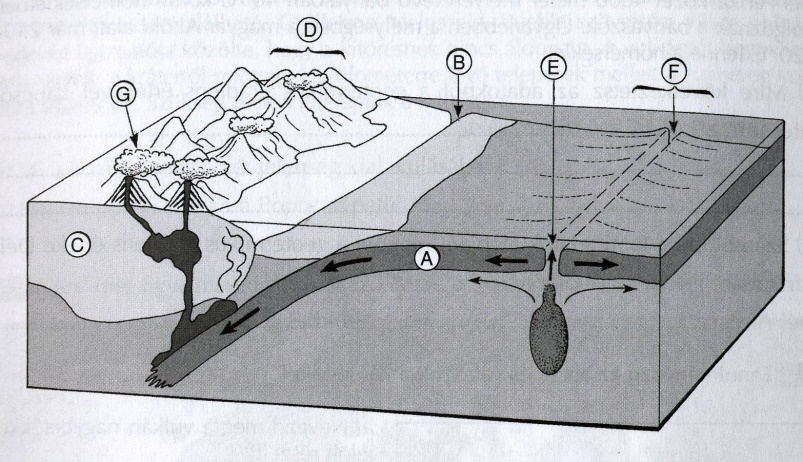 A kéregszerkezet alaptípusaistabilis kéregrészek: vastagok, merevek, ellenállóka legrégebbi kéregdarabok, ősmasszívumokmobilis kéregrészek: vékonyabbak, kevésbé merevek, kisebb ellenállásúak (hegységképződési övek)   A földkéreg mozgásai1. Függőleges mozgásai:lassú emelkedés, süllyedés: izosztázianem változtatja meg a kéreg szerkezetét(epirogenetikus mozgások)változhat a szárazföld és a tenger aránya2. Szerkezet-átalakító folyamatok (tektonika):módosulhat a kőzetek eredeti települése, meggyűrődhetnek, törhetnek és elmozdulnaka folyamatot szerkezet-átalakító vagy tektonikus mozgásoknak nevezzükGyűrődések: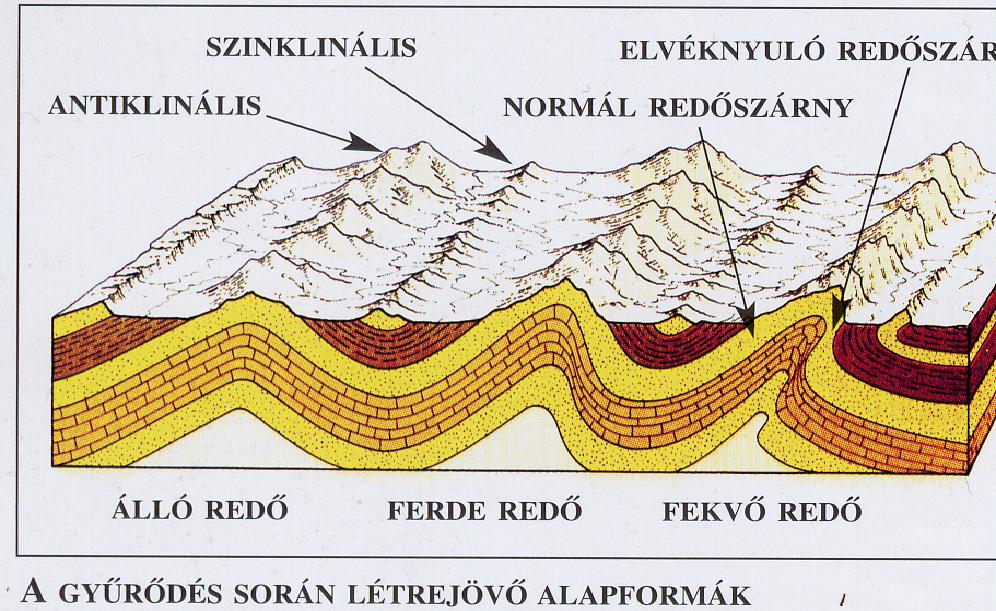 képlékeny kőzeteken megy végbeellentétes irányban ható nyomó erők hatásáralétrejövő szerkezeti forma a redő, amely lehet:álló, ferde, átbukó, fekvőa gyűrődéses szerkezet a fiatal gyűrthegységekre jellemzőTörések, vetődések:litoszféralemezek mozgásából adódó húzó-, nyomó-, hajlító-, nyíró- vagy csavaróerők hatására repedések, törések keletkeznek a kőzetanyagbana széttört kőzettömegek egymáshoz viszonyítva elmozdulnak, vetődés keletkezikA vetődés formái:Lépcsős vetődés (Budai-hegységben)Árkos vetődés (Balaton árka, Móri-árok)Sasbérces vetődés (Gellért-hegy, Sas-hegy)Tektonikus medencék (körkörös és sugaras törések mentén – Kárpát-medence)3. A magmatizmus A Föld belső erői állandó működésének egyik leglátványosabb megnyilvánulási formája a magmatizmusA magma a felső köpenyben és/vagy a kéregben elhelyezkedő, nagy nyomás alatt álló magas hőmérsékletű szilikátolvadékA magmatizmus a kéreg mobilis területeire jellemző, fontos a hegységképződésbenA magmatizmus típusai:mélységi magmatizmus (plutonizmus)felszíni magmatizmus (vulkanizmus)szubvulkáni tevékenység (a magma a kéreg felsőbb régióiban reked meg, ott hűl le és kristályosodik ki) – érctelérek kialakulásaA földrengésekA földrengést a kéregben a nyomó-, húzó- és hajlítóerők hatására felhalmozódott rugalmas feszültségek hirtelen feloldódása váltja ki. (epicentrum, hipocentrum)A földrengések zöme a kéreg mobilis területein, főleg a litoszféralemezek határai mentén pattan ki.hullámmozgásA rengések jelentős kéregbeli és felszíni változásokat (törések, vetődések) okoznak.Típusai: sekély (0-70), közepes (70-300 km), mélyMérése: szeizmográf (Mercalli, Richter)Kísérőjelenség: cunami, tüzek, szivárgásokA hegységképződésHegységképződésnek (orogenezisnek) a mobilis kéregrészek gyűrődéses, töréses és magmatikus formaegyütteseinek tektonikus hatásokra történő kialakulását nevezzükHegységrendszer fogalmaGeoszinklinális fogalmaA hegységképződés fő típusai:  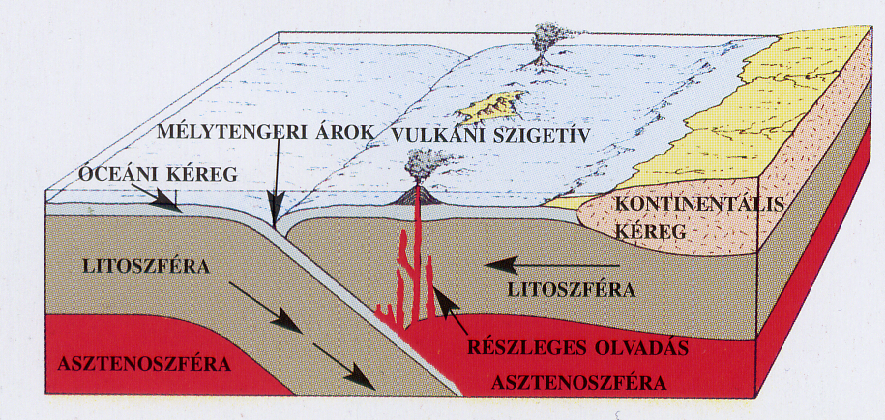 Orogenezis két óceáni litoszféralemez ütközésévelAnyag: andezites-riolitos, pedig a lemez bázikus (anyag: megolvadt kőzetlemez+víz+meszes üledék), 800-900°Cvulkáni hegységek, szigetívek keletkeznekMélytengeri árok kíséri a szigetíveket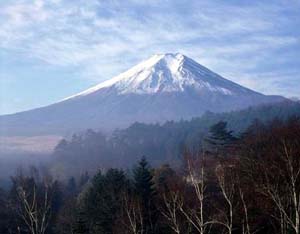 Csendes-óceáni, kelet-ázsiai szigetívek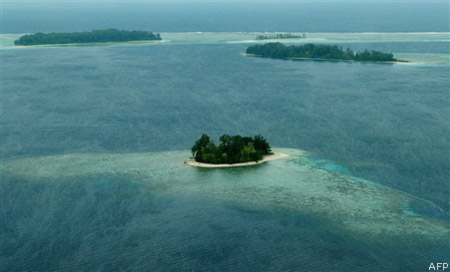 Óceáni és kontinentális litoszféralemezek ütközésével: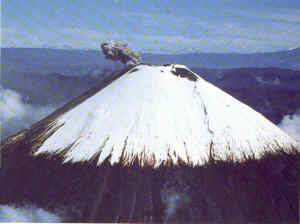 Egy óceáni és egy szárazföldi kőzetlemez ütközésekor az alábukás miatt az andezites-riolitos vulkáni tevékenység az uralkodó folyamatAz óceáni lemezen szállított üledék egy része a szárazföldi lemez pereméhez gyűrődik, de ezek a gyűrt, üledékes kőzetek alárendelt szerepet játszanakEz figyelhető meg Dél-Amerika nyugati partjainál: óceáni Nazca-lemez a Dél-amerikai kontinentális lemez alá nyomult be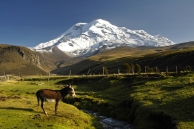 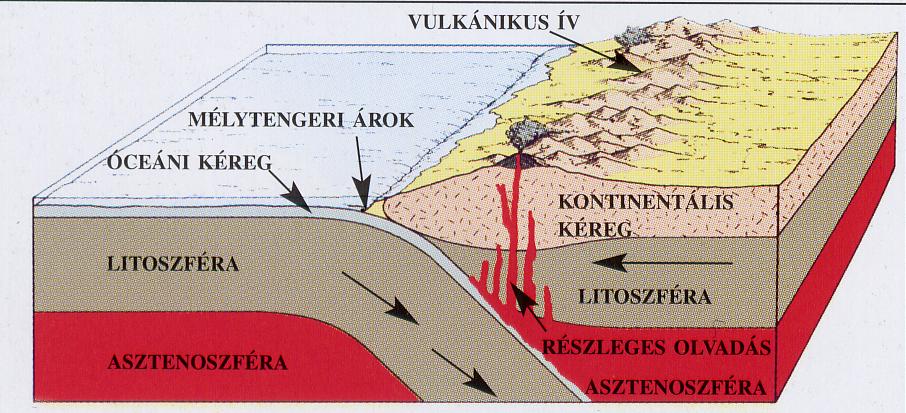 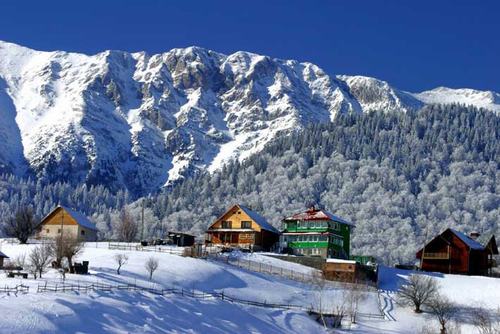 Két kontinentális litoszféralemez ütközésével:Két kontinentális lemez ütközésekor a korábban köztük lévő óceáni lemez alábukással fölemésztődika rajta lévő üledék redőkbe gyűrődika két szárazföldi lemez ütközésekor kiemelkedik és zömében ezekből az üledékes kőzetekből álló hegység keletkezik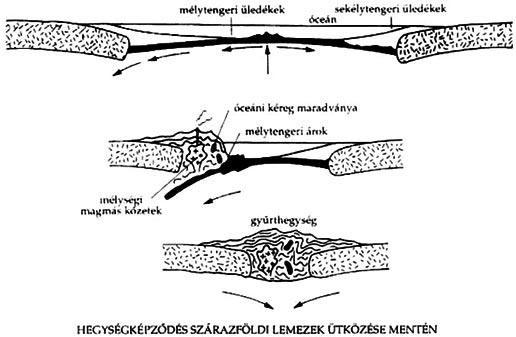 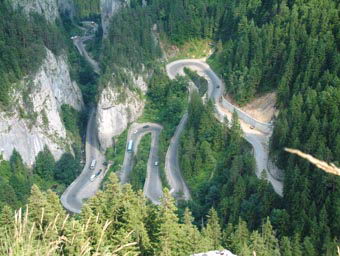 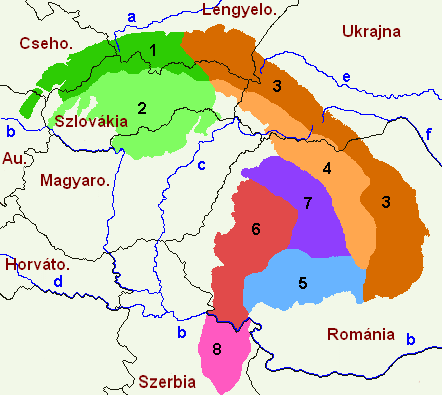 Kárpátok részei Északi-Kárpátok (külső)Északi-Kárpátok (belső)Keleti-Kárpátok (külső) Keleti-Kárpátok (belső) Déli-KárpátokNyugati-KárpátokErdélyi-medenceSzerb-érchegységVisztulaDunaTiszaSzávaDnyeszterPrut   